Year 6: Autumn 
Animals Including Humans (Strand: Biology)Year 6: Autumn 
Animals Including Humans (Strand: Biology)Year 6: Autumn 
Animals Including Humans (Strand: Biology)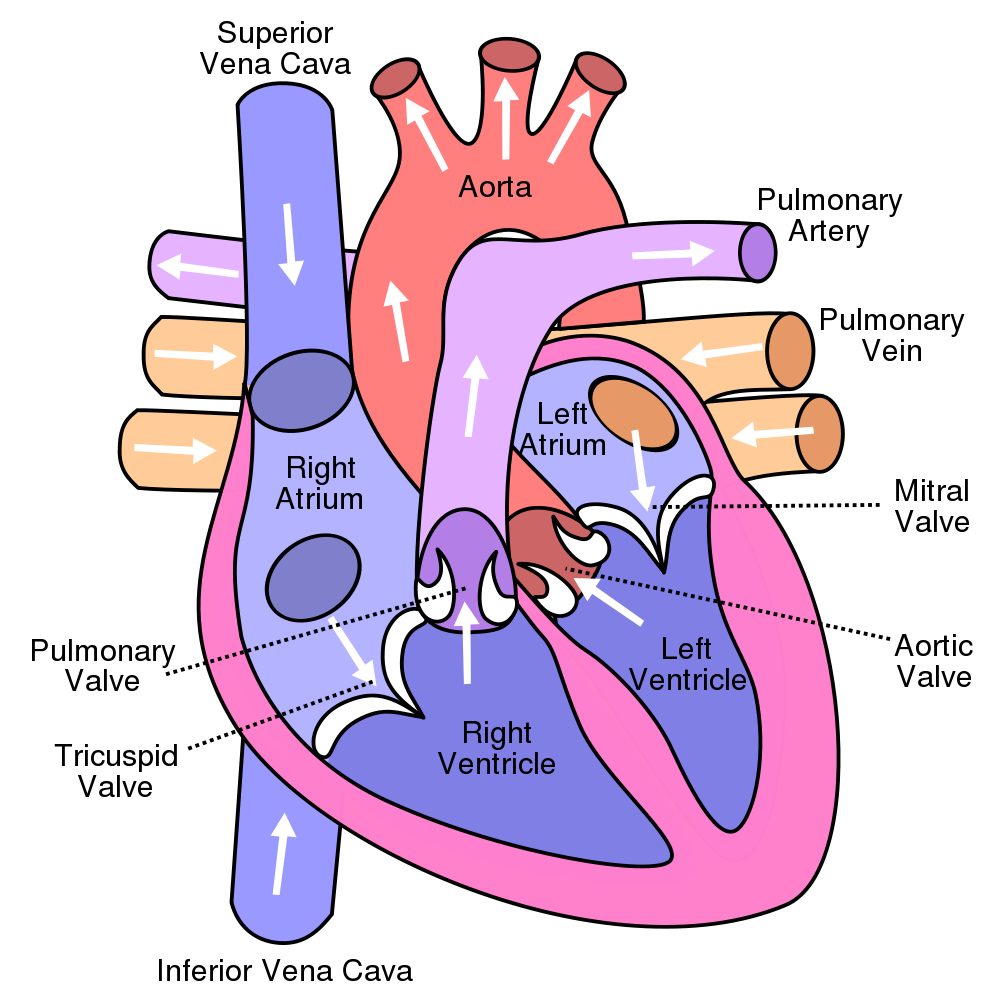 VocabularyHeartPulse ArteriesVeinsBlood vesselsTransported LungsOxygenCarbon dioxideNutrientsWater MusclesCycleCirculatory systemDietExerciseDrugsLifestyleWhat I already know:What I already know:What I already know:Year 4Recognise that living things can be grouped in a variety of ways. Explore and use classification keys to help group, identify and name a variety of living things in their local and wider environment. Year 5Describe the differences in the life cycles of a mammal, an amphibian, an insect and a bird. Describe the life process of reproduction in some plants and animals. Year 4Recognise that living things can be grouped in a variety of ways. Explore and use classification keys to help group, identify and name a variety of living things in their local and wider environment. Year 5Describe the differences in the life cycles of a mammal, an amphibian, an insect and a bird. Describe the life process of reproduction in some plants and animals. Year 4Recognise that living things can be grouped in a variety of ways. Explore and use classification keys to help group, identify and name a variety of living things in their local and wider environment. Year 5Describe the differences in the life cycles of a mammal, an amphibian, an insect and a bird. Describe the life process of reproduction in some plants and animals. What I will learn now:What I will learn now:What I will learn now:Year 6Describe how living things are classified into broad groups according to common observable characteristics and based on similarities and differences, including micro-organisms, plants and animalsGive reasons for classifying plants and animals based on specific characteristicsKey facts1. The circulatory system is made up of blood vessels that carry blood away from and towards the heart.Arteries carry blood away from the heart and veins carry blood back to the heart.The circulatory system carries oxygen, nutrients, and hormones to cells, and removes waste products, like carbon dioxide.Nutrients are transported through your blood via capillaries, tiny blood vessels that connect arteries to veins.Water molecules are then transported via blood circulation to be distributed all over the body, to the cells.Poor diet and nutrition can lead to brain damage, organ damage, and different types of diseases.The body cannot store alcohol, so once it is consumed it is quickly broken down to facilitate excretion from the body.Therefore, a healthy balanced diet, exercise and staying away from substances that can affect the body in negative ways, are important to maintain a healthy lifestyle.Key facts1. The circulatory system is made up of blood vessels that carry blood away from and towards the heart.Arteries carry blood away from the heart and veins carry blood back to the heart.The circulatory system carries oxygen, nutrients, and hormones to cells, and removes waste products, like carbon dioxide.Nutrients are transported through your blood via capillaries, tiny blood vessels that connect arteries to veins.Water molecules are then transported via blood circulation to be distributed all over the body, to the cells.Poor diet and nutrition can lead to brain damage, organ damage, and different types of diseases.The body cannot store alcohol, so once it is consumed it is quickly broken down to facilitate excretion from the body.Therefore, a healthy balanced diet, exercise and staying away from substances that can affect the body in negative ways, are important to maintain a healthy lifestyle.What I will learn next:What I will learn next:What I will learn next:KS3Differences between species. KS3Differences between species. KS3Differences between species. 